ملاحظة : التقرير النهائي تقدمه المدارس في نهاية العام الدراسي أو في الموعد الذي تحدده جمعية البيئة العُمانية ليتضمن كافة أنشطة المسابقة خلال الفترة المحددة والرجاء التأكد من تضمين التالي في التقرير نفسه وليس كمرفق في الإيميل:الرجاء الإلتزام بترتيب التقرير وعدد الصفحات لكل محتوى من محتوياته عدم تغيير الشعارات الواردة في التقرير أو استبدالها أو إضافة أي شعار آخر لن ينظر في أي تقرير تجاوز الحد المسموح به من عدد الصفحات يرجى توضيح الإتساق والترابط بين الأنشطة المقدمة ومايناسبها من أهداف التنمية المستدامة  التي تم تحقيقها سواء كإرتباط مباشر أو غير مباشر. يجب تعبئة استمارة المراجعة البيئية  واستمارة حفظ المياه باهتمام في نهاية التقرير استخدام صفحة المرفقات لارفاق أي صور توضيحية أو بيانات أخرى .نبذة عن المشروعالمعيار الأول: وجود سياسة داخل المدرسة خاصة بالبيئة والأستدامةالمعيار الثاني: مشاركة الطلاب والمعلمين والمجتمع المحلي  المعيار الثالث: ادارة الموارد بفاعلية داخل المدرسة والاستفادة من مكونات البيئة المحلية  المعيار الرابع: طبيعة الأنشطة المنفذة داخل المدرسة ومدى استدامة المشاريع المنفذة  المعيار الخامس: الإعلام والتواصل وتوظيف التقانة الحديثة الختاماستمارة التقييم المبدئيإدارة المياهالملحق رقم 1الملحق رقم 2الملحق رقم 3الملحق رقم 4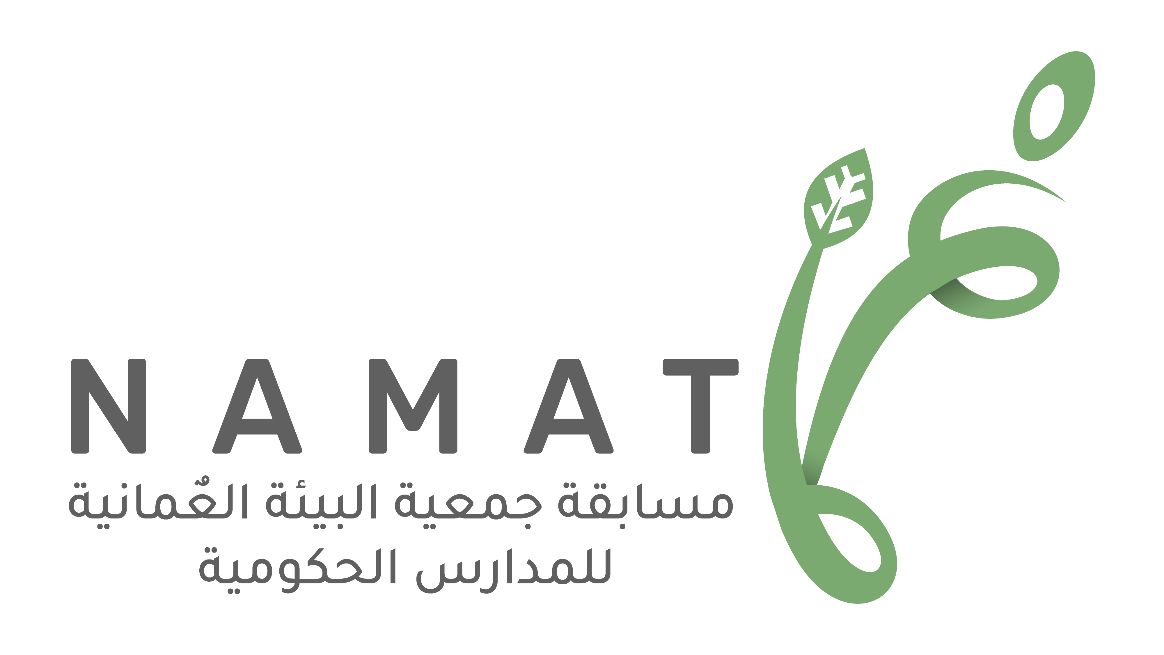 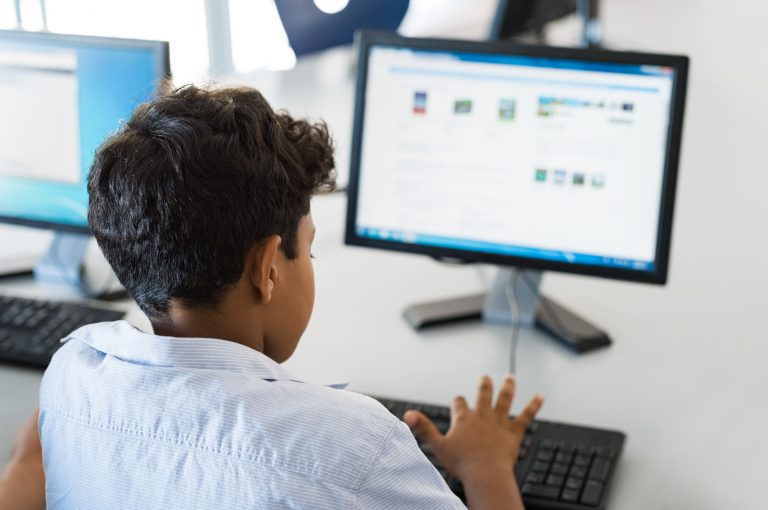 محور المسابقة:   إدارة المياه    إدارة النفايات   إدارة الطاقة  محتويات التقرير عدد الصفحات المطلوبة نبذة عن المشروع 1المعيار الأول: وجود سياسة داخل المدرسة خاصة بالبيئة والأستدامة 2المعيار الثاني: مشاركة الطلاب والمعلمين والمجتمع المحلي  2المعيار الثالث: ادارة الموارد بفاعلية داخل المدرسة والاستفادة من مكونات البيئة المحلية  2المعيار الرابع: طبيعة الأنشطة المنفذة داخل المدرسة ومدى استدامة المشاريع المنفذة  2المعيار الخامس: الاعلام والتواصل وتوظيف التقانة الحديثة 2الختام 1الملاحق 4استمارة حفظ المياهاستمارة حفظ المياهاستمارة حفظ المياهاستمارة حفظ المياهاستمارة حفظ المياهاستمارة حفظ المياهاستمارة حفظ المياهاستمارة حفظ المياهاستمارة حفظ المياهاستمارة حفظ المياهاسم المدرسة / المحافظة مقدار استهلاك الكهرباء لشهر ديسمبر 2018(جالون)مقدار استهلاك الكهرباء لشهر يناير2018(كيلوواط)مقدار استهلاك الكهرباء لشهر فبراير2018(جالون)مقدار استهلاك الكهرباء لشهر مارس2018(جالون)مقدار استهلاك الكهرباء لشهر أبريل2018(جالون)مقدار استهلاك الكهرباء لشهر مايو2018(جالون)مستوى معدل الاسترشاد في استهلاك المياه  مقبول / سيئالاجراءت المنفذة لتقليل الاستهلاكالملاحظاتاسم المدرسة / المحافظة اسم المدرسة / المحافظة مقدار استهلاك الكهرباء لشهر ديسمبر لهذا العام (جالون)مقدار استهلاك الكهرباء لشهر ينايرلهذا العام (جالون)مقدار استهلاك الكهرباء لشهر فبرايرلهذا العام (جالون)مقدار استهلاك الكهرباء لشهر مارسلهذا العام (جالون)مقدار استهلاك الكهرباء لشهر أبريل لهذا العام (جالون)مقدار استهلاك الكهرباء لشهر مايولهذا العام (جالون)مستوى معدل الاسترشاد في استهلاك المياه  مقبول / سيئالاجراءت المنفذة لتقليل الاستهلاكالملاحظاتاسم المدرسة / المحافظة تعبئة استمارة التقييم المبدئي بشكل صحيح ستساعد على إكمال استمارة خطة العمل البيئية للفريق واستكمال التقرير النهائي بكل سهولةنعملالا أعلم الملاحظات الملاحظات داخل الحرم المدرسيداخل الحرم المدرسيداخل الحرم المدرسيداخل الحرم المدرسيداخل الحرم المدرسيهل تعلم المدرسة قيمة استھلاكها من المياه؟هل يوجد تسرب في أنابيب أو صنابير المياه الموجودة بالمدرسة؟هل يقوم الطلاب دائماً بإغلاق الصنابير بإحكام؟هل يتم الإبلاغ الفوري لإدارة المدرسة عن أي حالة تسرب للمياه من الصنابير/ الأنابيب؟هل يستخدم الطلاب والمعلمين برادات المياه المنتشرة في أنحاء المدرسة؟هل تقوم المدرسة بتغيير مصافي/ فلاتر برادات المياه بشكل دوري؟هل تقوم المدرسة بالتأكد من نظافة خزان المياه كل 6أشهر؟هل يوجد أي أجهزة موفرة للمياه في المدرسة؟هل تتوفر عناصر للتحكم في تدفق كمية المياه في خزانات المراحيض؟هل تقوم المدرسة بتنفيذ خطة لتخفيض استهلاك المياه في المدرسة؟هل لدى المدرسة أي مخططات لتجميع وإعادة استخدام المياه؟ على سبيل المثال المياه الرماديةهل لدى الطلاب معرفة بقضايا المياه في سلطنة عُمان والبلدان الأخرى؟هل تشارك المدرسة في أي مشاريع للحفاظ على نظافة مياه السلطنة؟ الشواطئ أو الوديان أو الأفلاج أو العيون المائيةهل تقوم المدرسة بتشجيع الطلاب والمعلمين على استخدام علب المياه المعاد تدويرها بدلاً من العلب البلاستيكية؟هل تقوم المدرسة بتوزيع نشرات عن أهمية ترشيد المياه في الصفوف والقاعات الدراسية؟المجتمع المحيطالمجتمع المحيطالمجتمع المحيطالمجتمع المحيطالمجتمع المحيطهل المجتمع المحيط بالمدرسة على معرفة بأهمية ترشيد المياه والمحافظة عليها؟هل المجتمع المحيط بالمدرسة على معرفة بقضايا المياه في سلطنة عُمان والبلدان الأخرى؟هل تقوم المدرسة بأي حملات لترشيد استهلاك المياه لتوعية المجتمع المحلي؟هل لدى أفراد المجتمع تجارب أو أي مخططات لتجميع وإعادة استخدام المياه في المنازل؟ على سبيل المثال مياه الأمطار أو المياه الرماديةهل يعلم أغلب أفراد المجتمع بضرورة التأكد من نظافة خزان المياه كل 6 أشهر؟هل يستخدم أفراد المجتمع أي أجهزة موفرة للمياه في المنازل؟